Чемпионат Самарской области, (дистанция - пешеходная) по спортивному туризму 18-19 мая 2024 г.                                                                                                                                                г. Самара, п. Управленческий ГАУ ДО «СШ «Чайка» СХЕМА ПРОХОЖДЕНИЯ ДИСТАНЦИИ «ДИСТАНЦИЯ – ПЕШЕХОДНАЯ» КОРОТКАЯ (СПРИНТ) 4 КЛАСС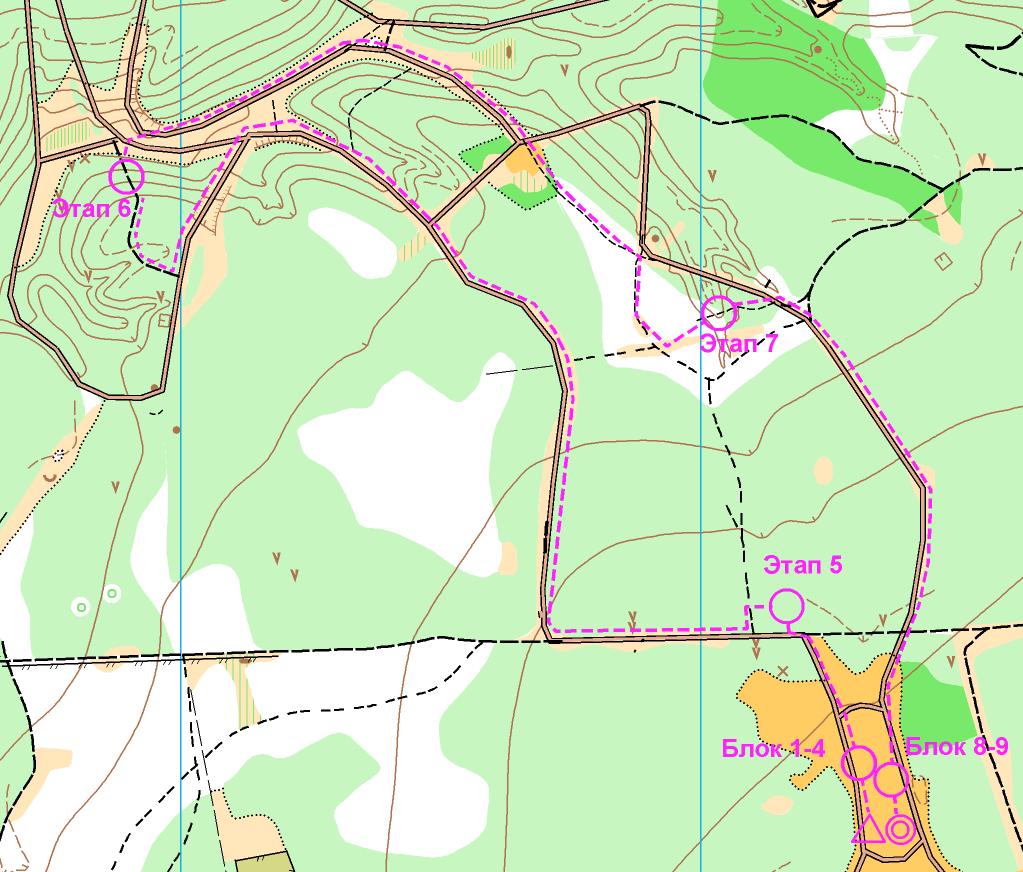 Длина дистанции1780 мСтартОтмечен на карте треугольникомСтарт — Блок 1-430 мБлок 1-4Подъем по перилам – Спуск по перилам – Навесная переправа - Спуск по наклонной навесной переправеБлок 1-4 — Этап 5110 мЭтап 5Переправа по бревну методом «горизонтальный маятник»Этап 5 — Этап 6760 мЭтап 6Спуск по склонуЭтап 6 — Этап 7480 мЭтап 7Навесная переправа Этап 7 — Блок 8-9370 мБлок 8-9Подъем по наклонной навесной переправе – Спуск по периламБлок 8-9 — Финиш30 мФинишОтмечен на карте сдвоенной окружностью